emco grilles de débordement Type 723Type 723/25Descriptif type :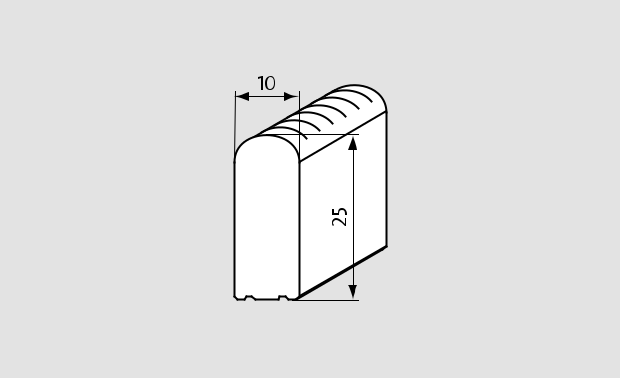 Grilles de débordement 723/25 enroulableFourniture de grilles de débordement enroulable et perpendiculaire,fabriqué sur mesure.Type « Grilles de débordement 723/25 » de chez emco, enroulable etperpendiculaire au bassin, composé :- De barreaux pleins (l 10 mm x h 25mm) en matière de synthèse dehaute qualité, résistante au choc, aux rayons U.V, à la corrosion, auchlore, à l'eau de mer et aux eaux thermales, présentant une surfacetotalement fermée et hygiénique. Les barreaux sont liés par descâbles néoprène avec des rondelles intercalées.Le poids de la grille est de 20kg/m².L’écartement des profilés est de 8 mm selon les normes DIN EN13451-1 et DIN EN 16582-1 (pour éviter le coincement des doigts) etle dessus des profilés est arrondi, assurant une sécurité maximale(SPP).La prise de cotes sera réalisée in situ par le fabricant des grilles, aprèsla pose des goulottes pour assurer une mise en oeuvre parfaite.6 coloris disponibles. Un changement de coloris au droit des échelles debassin est possible.Sous réserve de modifications techniques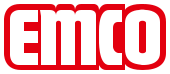 emco France SAS · 8 Rue des Perrières ZI · 39700 Dampierre / FR · Tel. (+33) 03 84 80 16 20 · Fax (+33) 03 84 80 16 21 · info@emco.fr · www.emco.fr